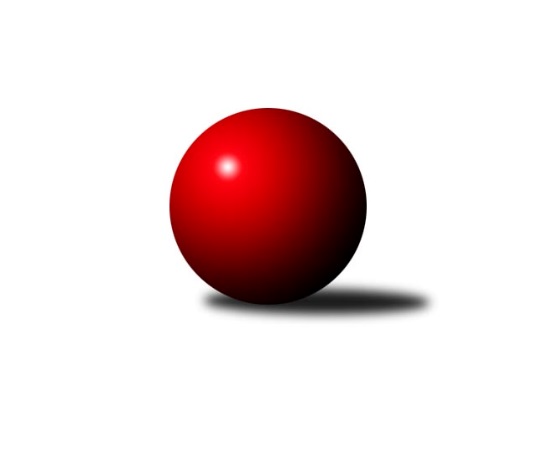 Č.4Ročník 2022/2023	2.10.2022Nejlepšího výkonu v tomto kole: 2748 dosáhlo družstvo: TJ Sparta Kutná Hora ADivize AS 2022/2023Výsledky 4. kolaSouhrnný přehled výsledků:AC Sparta Praha A	- TJ Radlice A	2:6	2566:2628	5.0:7.0	26.9.SK Meteor Praha A	- KK Konstruktiva Praha B	3:5	2566:2629	6.0:6.0	28.9.KK Kosmonosy B	- KK Vlašim A	7:1	2697:2622	7.0:5.0	29.9.TJ Neratovice	- SK Meteor Praha B	7:1	2544:2427	7.0:5.0	30.9.TJ Sokol Brandýs n. L. A	- TJ AŠ Mladá Boleslav 	4:4	2442:2331	7.0:5.0	30.9.TJ Sparta Kutná Hora A	- TJ Sokol Benešov B	6:2	2748:2611	7.0:5.0	30.9.TJ Astra A	- TJ Sokol Praha-Vršovice A		dohrávka		7.11.Tabulka družstev:	1.	KK Kosmonosy B	4	4	0	0	27.0 : 5.0 	30.0 : 18.0 	 2743	8	2.	TJ Radlice A	4	4	0	0	26.0 : 6.0 	32.0 : 16.0 	 2571	8	3.	KK Konstruktiva Praha B	3	3	0	0	18.0 : 6.0 	23.0 : 13.0 	 2637	6	4.	TJ Neratovice	4	3	0	1	18.0 : 14.0 	22.0 : 26.0 	 2483	6	5.	TJ AŠ Mladá Boleslav	4	2	1	1	17.0 : 15.0 	25.5 : 22.5 	 2460	5	6.	TJ Sokol Benešov B	4	2	0	2	16.5 : 15.5 	27.0 : 21.0 	 2604	4	7.	TJ Sparta Kutná Hora A	4	1	2	1	15.0 : 17.0 	24.5 : 23.5 	 2663	4	8.	TJ Sokol Brandýs n. L. A	4	1	1	2	13.0 : 19.0 	23.0 : 25.0 	 2567	3	9.	KK Vlašim A	4	1	1	2	13.0 : 19.0 	21.5 : 26.5 	 2569	3	10.	TJ Sokol Praha-Vršovice A	3	1	0	2	9.0 : 15.0 	17.0 : 19.0 	 2487	2	11.	SK Meteor Praha A	4	1	0	3	15.0 : 17.0 	22.0 : 26.0 	 2449	2	12.	TJ Astra A	2	0	1	1	6.0 : 10.0 	11.0 : 13.0 	 2617	1	13.	AC Sparta Praha A	4	0	0	4	8.5 : 23.5 	17.0 : 31.0 	 2493	0	14.	SK Meteor Praha B	4	0	0	4	6.0 : 26.0 	16.5 : 31.5 	 2428	0Podrobné výsledky kola:	 AC Sparta Praha A	2566	2:6	2628	TJ Radlice A	Jiří Neumajer	 	 198 	 189 		387 	 0:2 	 465 	 	241 	 224		David Kašpar	Jan Červenka	 	 213 	 222 		435 	 1:1 	 438 	 	217 	 221		Pavel Janoušek	Petr Neumajer	 	 248 	 225 		473 	 1:1 	 453 	 	224 	 229		Rostislav Kašpar	Pavel Pavlíček	 	 198 	 207 		405 	 0:2 	 409 	 	200 	 209		Josef Kašpar	Václav Klička	 	 237 	 199 		436 	 2:0 	 415 	 	220 	 195		Jaroslav Kourek	Vojtěch Krákora	 	 201 	 229 		430 	 1:1 	 448 	 	221 	 227		Miloš Beneš ml.rozhodčí: Vojtěch KrákoraNejlepší výkon utkání: 473 - Petr Neumajer	 SK Meteor Praha A	2566	3:5	2629	KK Konstruktiva Praha B	Milan Mikulášek	 	 209 	 230 		439 	 2:0 	 413 	 	201 	 212		Hana Kovářová	Jindřich Sahula	 	 246 	 213 		459 	 1:1 	 474 	 	237 	 237		Ludmila Johnová	Ladislav Zahrádka	 	 194 	 203 		397 	 1:1 	 391 	 	201 	 190		Jaroslav Pleticha st.	Martin Boháč	 	 229 	 221 		450 	 2:0 	 420 	 	210 	 210		Eva Václavková	Pavel Plachý	 	 216 	 204 		420 	 0:2 	 466 	 	230 	 236		Emilie Somolíková	Ivo Steindl	 	 197 	 204 		401 	 0:2 	 465 	 	227 	 238		Michal Ostatnickýrozhodčí: Ladislav ZahrádkaNejlepší výkon utkání: 474 - Ludmila Johnová	 KK Kosmonosy B	2697	7:1	2622	KK Vlašim A	Filip Bajer	 	 208 	 235 		443 	 1:1 	 441 	 	221 	 220		Václav Tůma	Marek Náhlovský	 	 196 	 256 		452 	 1:1 	 433 	 	214 	 219		Milan Černý	Radek Tajč	 	 232 	 238 		470 	 2:0 	 426 	 	199 	 227		Leoš Chalupa	Ondrej Troják	 	 224 	 205 		429 	 0:2 	 481 	 	234 	 247		Ladislav Hlaváček	Věroslav Řípa	 	 202 	 222 		424 	 1:1 	 416 	 	216 	 200		Jiří Kadleček	Břetislav Vystrčil	 	 241 	 238 		479 	 2:0 	 425 	 	204 	 221		Josef Dotlačilrozhodčí: Radek TajčNejlepší výkon utkání: 481 - Ladislav Hlaváček	 TJ Neratovice	2544	7:1	2427	SK Meteor Praha B	Josef Trnka	 	 218 	 195 		413 	 1:1 	 400 	 	186 	 214		Luboš Polanský	Eva Dvorská	 	 207 	 210 		417 	 2:0 	 384 	 	199 	 185		Jiří Novotný	Petr Šteiner	 	 220 	 229 		449 	 1:1 	 448 	 	224 	 224		Pavel Novák	Jan Kozák	 	 206 	 203 		409 	 1:1 	 394 	 	189 	 205		David Dittrich	Petr Vacek	 	 234 	 201 		435 	 2:0 	 374 	 	192 	 182		Michal Franc	Miroslav Burock	 	 214 	 207 		421 	 0:2 	 427 	 	215 	 212		Ctirad Dudycharozhodčí: Jan KozákNejlepší výkon utkání: 449 - Petr Šteiner	 TJ Sokol Brandýs n. L. A	2442	4:4	2331	TJ AŠ Mladá Boleslav 	Ladislav Sopr	 	 181 	 185 		366 	 1:1 	 381 	 	169 	 212		Michal Horáček	Václav Sommer	 	 206 	 222 		428 	 2:0 	 328 	 	188 	 140		Jiří Samolák	Vladimír Sommer	 	 195 	 172 		367 	 0:2 	 419 	 	202 	 217		Bohumil Sedláček	Pavel Kotek	 	 190 	 209 		399 	 1:1 	 406 	 	208 	 198		Petr Horáček	Miloslav Rychetský	 	 233 	 242 		475 	 2:0 	 385 	 	185 	 200		Petr Palaštuk	Karel Křenek	 	 187 	 220 		407 	 1:1 	 412 	 	195 	 217		Pavel Palaštukrozhodčí: Karel KřenekNejlepší výkon utkání: 475 - Miloslav Rychetský	 TJ Sparta Kutná Hora A	2748	6:2	2611	TJ Sokol Benešov B	Zdeněk Rajchman	 	 225 	 234 		459 	 2:0 	 368 	 	193 	 175		David Dvořák	Jiří Barbora	 	 224 	 226 		450 	 1:1 	 469 	 	254 	 215		Marek Červ	Daniel Brejcha	 	 206 	 216 		422 	 0:2 	 437 	 	213 	 224		Petr Červ	Dušan Hrčkulák	 	 256 	 220 		476 	 1:1 	 432 	 	207 	 225		Ladislav Kalous	Vladimír Holý	 	 225 	 233 		458 	 2:0 	 437 	 	217 	 220		Petr Brabenec	Leoš Vobořil	 	 236 	 247 		483 	 1:1 	 468 	 	217 	 251		Jiří Kočírozhodčí: Vítězslav VyhlídalNejlepší výkon utkání: 483 - Leoš VobořilPořadí jednotlivců:	jméno hráče	družstvo	celkem	plné	dorážka	chyby	poměr kuž.	Maximum	1.	Dušan Plocek 	TJ Neratovice	476.00	300.5	175.5	0.5	2/3	(484)	2.	Filip Bajer 	KK Kosmonosy B	468.83	309.5	159.3	3.7	2/2	(481)	3.	Jakub Wrzecionko 	KK Konstruktiva Praha B	466.00	280.5	185.5	1.0	2/2	(473)	4.	Vladimír Holý 	TJ Sparta Kutná Hora A	466.00	304.5	161.5	1.2	2/2	(475)	5.	Radek Tajč 	KK Kosmonosy B	463.67	318.2	145.5	5.7	2/2	(483)	6.	Michal Hrčkulák 	TJ Sparta Kutná Hora A	461.50	296.0	165.5	3.0	2/2	(466)	7.	Břetislav Vystrčil 	KK Kosmonosy B	461.50	312.3	149.2	4.0	2/2	(479)	8.	Radek Fiala 	TJ Astra A	455.50	306.5	149.0	4.5	2/2	(486)	9.	Věroslav Řípa 	KK Kosmonosy B	455.33	314.8	140.5	4.5	2/2	(467)	10.	Ladislav Hlaváček 	KK Vlašim A	454.17	309.3	144.8	4.3	3/3	(481)	11.	Jakub Vodička 	TJ Astra A	454.00	317.5	136.5	8.0	2/2	(458)	12.	Jiří Jabůrek 	TJ Sokol Praha-Vršovice A	453.50	298.5	155.0	3.0	2/3	(456)	13.	Ondrej Troják 	KK Kosmonosy B	453.17	311.2	142.0	6.5	2/2	(464)	14.	Miloslav Rychetský 	TJ Sokol Brandýs n. L. A	452.67	302.8	149.8	2.3	3/3	(475)	15.	Michal Ostatnický 	KK Konstruktiva Praha B	452.25	299.8	152.5	1.0	2/2	(466)	16.	Jiří Kočí 	TJ Sokol Benešov B	449.75	303.5	146.3	3.5	2/3	(468)	17.	Marek Náhlovský 	KK Kosmonosy B	447.75	316.3	131.5	7.5	2/2	(455)	18.	Petr Hartina 	AC Sparta Praha A	446.50	311.0	135.5	4.0	2/3	(459)	19.	Miloš Beneš  ml.	TJ Radlice A	445.67	303.8	141.8	3.2	3/3	(448)	20.	Dušan Hrčkulák 	TJ Sparta Kutná Hora A	444.67	307.0	137.7	4.5	2/2	(476)	21.	Dušan Dvořák 	TJ Sokol Benešov B	443.75	302.3	141.5	4.8	2/3	(470)	22.	Marek Červ 	TJ Sokol Benešov B	443.33	302.7	140.7	4.2	3/3	(469)	23.	Zbyněk Vilímovský 	TJ Sokol Praha-Vršovice A	442.33	291.7	150.7	1.0	3/3	(458)	24.	Václav Sommer 	TJ Sokol Brandýs n. L. A	442.33	299.0	143.3	3.3	3/3	(461)	25.	David Kašpar 	TJ Radlice A	442.25	300.5	141.8	5.5	2/3	(465)	26.	Jiří Barbora 	TJ Sparta Kutná Hora A	442.17	299.2	143.0	2.7	2/2	(450)	27.	Pavel Horáček  ml.	TJ AŠ Mladá Boleslav 	441.00	297.0	144.0	6.8	2/3	(455)	28.	Ctirad Dudycha 	SK Meteor Praha B	440.83	304.2	136.7	6.7	3/3	(478)	29.	Daniel Veselý 	TJ Astra A	440.00	300.0	140.0	8.0	2/2	(456)	30.	Petr Brabenec 	TJ Sokol Benešov B	439.50	304.8	134.8	4.5	2/3	(463)	31.	Emilie Somolíková 	KK Konstruktiva Praha B	438.75	289.3	149.5	4.0	2/2	(466)	32.	Petr Vacek 	TJ Neratovice	437.50	287.5	150.0	6.0	2/3	(459)	33.	Zdeněk Rajchman 	TJ Sparta Kutná Hora A	437.50	292.0	145.5	5.0	2/2	(459)	34.	Jan Kvapil 	TJ Neratovice	435.67	289.7	146.0	6.0	3/3	(456)	35.	Jaroslav Pleticha  ml.	KK Konstruktiva Praha B	435.50	289.5	146.0	3.5	2/2	(458)	36.	Pavel Novák 	SK Meteor Praha B	434.67	294.7	140.0	3.5	3/3	(448)	37.	Pavel Plachý 	SK Meteor Praha A	433.00	296.8	136.2	5.2	2/2	(445)	38.	Rostislav Kašpar 	TJ Radlice A	433.00	298.5	134.5	6.3	3/3	(462)	39.	Pavel Kotek 	TJ Sokol Brandýs n. L. A	432.33	291.3	141.0	4.0	3/3	(453)	40.	František Čvančara 	TJ Sokol Brandýs n. L. A	432.00	296.5	135.5	4.5	2/3	(434)	41.	Ladislav Kalous 	TJ Sokol Benešov B	431.67	314.3	117.3	11.7	3/3	(451)	42.	Martin Boháč 	SK Meteor Praha A	431.33	296.0	135.3	6.5	2/2	(450)	43.	Petr Červ 	TJ Sokol Benešov B	431.33	295.3	136.0	5.3	3/3	(451)	44.	Petr Neumajer 	AC Sparta Praha A	431.33	299.7	131.7	5.2	3/3	(473)	45.	Václav Tůma 	KK Vlašim A	429.50	290.8	138.7	4.8	3/3	(467)	46.	Pavel Palaštuk 	TJ AŠ Mladá Boleslav 	429.00	288.3	140.7	5.0	3/3	(455)	47.	Josef Dotlačil 	KK Vlašim A	428.00	289.8	138.2	3.0	3/3	(433)	48.	Karel Křenek 	TJ Sokol Brandýs n. L. A	427.50	283.5	144.0	2.0	2/3	(438)	49.	Petr Seidl 	TJ Astra A	427.00	294.5	132.5	3.5	2/2	(434)	50.	Jaroslav Pleticha  st.	KK Konstruktiva Praha B	426.50	294.8	131.8	6.8	2/2	(452)	51.	Jaroslav Dryák 	TJ Astra A	426.50	300.5	126.0	8.5	2/2	(436)	52.	Milan Černý 	KK Vlašim A	426.33	299.7	126.7	10.3	3/3	(446)	53.	Petr Šteiner 	TJ Neratovice	425.00	288.0	137.0	4.3	3/3	(449)	54.	Pavel Janoušek 	TJ Radlice A	425.00	298.7	126.3	7.7	3/3	(438)	55.	Josef Kašpar 	TJ Radlice A	422.83	288.5	134.3	3.5	3/3	(471)	56.	Jiří Kadleček 	KK Vlašim A	420.67	281.0	139.7	5.7	3/3	(471)	57.	Martin Šmejkal 	TJ Sokol Brandýs n. L. A	419.00	269.0	150.0	5.5	2/3	(419)	58.	Petr Horáček 	TJ AŠ Mladá Boleslav 	418.83	284.2	134.7	4.2	3/3	(438)	59.	Daniel Brejcha 	TJ Sparta Kutná Hora A	418.50	297.0	121.5	10.5	2/2	(422)	60.	Pavel Pavlíček 	AC Sparta Praha A	416.67	289.7	127.0	10.0	3/3	(443)	61.	Milan Komorník 	TJ Radlice A	415.00	270.5	144.5	6.5	2/3	(424)	62.	Petr Palaštuk 	TJ AŠ Mladá Boleslav 	413.83	282.5	131.3	4.5	3/3	(466)	63.	Eva Václavková 	KK Konstruktiva Praha B	413.75	285.0	128.8	6.0	2/2	(420)	64.	Václav Klička 	AC Sparta Praha A	413.50	277.0	136.5	5.5	3/3	(436)	65.	Marek Šveda 	TJ Astra A	413.50	296.5	117.0	12.5	2/2	(415)	66.	Vojtěch Krákora 	AC Sparta Praha A	412.33	283.7	128.7	9.3	3/3	(430)	67.	Pavel Grygar 	TJ Sokol Praha-Vršovice A	411.00	283.7	127.3	5.0	3/3	(419)	68.	Leoš Chalupa 	KK Vlašim A	410.33	286.2	124.2	11.5	3/3	(429)	69.	David Dittrich 	SK Meteor Praha B	410.33	286.3	124.0	5.2	3/3	(430)	70.	Ivo Steindl 	SK Meteor Praha A	410.17	285.0	125.2	9.8	2/2	(435)	71.	Jaroslav Kourek 	TJ Radlice A	408.33	284.5	123.8	9.5	3/3	(436)	72.	Miroslav Burock 	TJ Neratovice	407.25	282.8	124.5	7.5	2/3	(432)	73.	Antonín Krejza 	TJ Sokol Praha-Vršovice A	406.50	293.0	113.5	7.5	2/3	(408)	74.	Jiří Neumajer 	AC Sparta Praha A	405.17	288.3	116.8	7.8	3/3	(424)	75.	Luboš Polanský 	SK Meteor Praha B	404.50	288.3	116.3	4.8	2/3	(411)	76.	Michal Horáček 	TJ AŠ Mladá Boleslav 	399.33	282.3	117.0	8.2	3/3	(427)	77.	Roman Přeučil 	TJ Sokol Praha-Vršovice A	399.33	285.0	114.3	9.7	3/3	(407)	78.	Jiří Rejthárek 	TJ Sokol Praha-Vršovice A	397.50	278.5	119.0	10.0	2/3	(402)	79.	Vladimír Sommer 	TJ Sokol Brandýs n. L. A	395.67	278.2	117.5	9.5	3/3	(412)	80.	Jan Kozák 	TJ Neratovice	395.50	282.3	113.3	10.8	2/3	(427)	81.	Josef Trnka 	TJ Neratovice	395.00	294.0	101.0	12.0	2/3	(413)	82.	Jiří Novotný 	SK Meteor Praha B	390.50	278.3	112.2	7.2	3/3	(444)	83.	Martin Šveda 	TJ Sokol Praha-Vršovice A	388.50	275.5	113.0	9.0	2/3	(391)	84.	Ladislav Zahrádka 	SK Meteor Praha A	386.17	292.3	93.8	15.2	2/2	(435)	85.	Eva Dvorská 	TJ Neratovice	382.00	264.0	118.0	9.3	3/3	(417)	86.	Michal Franc 	SK Meteor Praha B	362.67	254.7	108.0	12.3	3/3	(374)	87.	Jiří Samolák 	TJ AŠ Mladá Boleslav 	341.50	259.5	82.0	16.0	2/3	(355)		Leoš Vobořil 	TJ Sparta Kutná Hora A	495.50	318.0	177.5	1.0	1/2	(508)		Ludmila Johnová 	KK Konstruktiva Praha B	474.00	307.0	167.0	1.0	1/2	(474)		Jindřich Sahula 	SK Meteor Praha A	459.67	303.3	156.3	3.0	1/2	(478)		Karel Drábek 	TJ Sokol Benešov B	451.00	299.0	152.0	0.0	1/3	(451)		Jan Červenka 	AC Sparta Praha A	435.00	304.0	131.0	8.0	1/3	(435)		Bohumil Sedláček 	TJ AŠ Mladá Boleslav 	419.00	299.0	120.0	7.0	1/3	(419)		Milan Mikulášek 	SK Meteor Praha A	415.33	287.0	128.3	7.0	1/2	(439)		Hana Kovářová 	KK Konstruktiva Praha B	413.00	309.0	104.0	10.0	1/2	(413)		Josef Cíla 	TJ AŠ Mladá Boleslav 	412.00	292.5	119.5	6.5	1/3	(429)		Martin Šmejkal 	TJ Sokol Praha-Vršovice A	410.00	290.0	120.0	10.0	1/3	(410)		Jitka Drábková 	TJ Sokol Benešov B	408.00	296.0	112.0	11.0	1/3	(408)		Zdeňka Vokolková 	TJ Sparta Kutná Hora A	401.00	287.0	114.0	9.0	1/2	(401)		Petr Dus 	TJ Sparta Kutná Hora A	397.00	285.0	112.0	13.0	1/2	(397)		Pavlína Říhová 	KK Kosmonosy B	396.00	276.0	120.0	10.0	1/2	(396)		Miroslav Šostý 	SK Meteor Praha A	395.00	290.0	105.0	10.0	1/2	(395)		Hana Barborová 	TJ Sparta Kutná Hora A	387.00	267.0	120.0	9.0	1/2	(387)		David Dvořák 	TJ Sokol Benešov B	368.00	280.0	88.0	14.0	1/3	(368)		Ladislav Sopr 	TJ Sokol Brandýs n. L. A	366.00	268.0	98.0	16.0	1/3	(366)		Zdeněk Cepl 	AC Sparta Praha A	349.00	258.0	91.0	16.0	1/3	(349)		Luboš Soukup 	SK Meteor Praha B	349.00	262.0	87.0	11.0	1/3	(349)		Ivan Hrbek 	SK Meteor Praha A	307.00	247.0	60.0	24.0	1/2	(307)Sportovně technické informace:Starty náhradníků:registrační číslo	jméno a příjmení 	datum startu 	družstvo	číslo startu24284	Ladislav Sopr	30.09.2022	TJ Sokol Brandýs n. L. A	1x9892	Hana Kovářová	28.09.2022	KK Konstruktiva Praha B	1x25113	Jan Červenka	26.09.2022	AC Sparta Praha A	3x24931	Daniel Brejcha	30.09.2022	TJ Sparta Kutná Hora A	2x22183	David Dvořák	30.09.2022	TJ Sokol Benešov B	1x
Hráči dopsaní na soupisku:registrační číslo	jméno a příjmení 	datum startu 	družstvo	1895	Bohumil Sedláček	30.09.2022	TJ AŠ Mladá Boleslav 	Program dalšího kola:5. kolo3.10.2022	po	17:00	TJ Sokol Benešov B - KK Kosmonosy B	6.10.2022	čt	17:30	TJ Sokol Praha-Vršovice A - SK Meteor Praha A	6.10.2022	čt	18:00	SK Meteor Praha B - AC Sparta Praha A	6.10.2022	čt	18:30	KK Konstruktiva Praha B - TJ Neratovice	7.10.2022	pá	17:00	KK Vlašim A - TJ Astra A	Nejlepší šestka kola - absolutněNejlepší šestka kola - absolutněNejlepší šestka kola - absolutněNejlepší šestka kola - absolutněNejlepší šestka kola - dle průměru kuželenNejlepší šestka kola - dle průměru kuželenNejlepší šestka kola - dle průměru kuželenNejlepší šestka kola - dle průměru kuželenNejlepší šestka kola - dle průměru kuželenPočetJménoNázev týmuVýkonPočetJménoNázev týmuPrůměr (%)Výkon2xLeoš VobořilKutná Hora A4832xMiloslav RychetskýBrandýs116.014752xLadislav HlaváčekVlašim A4811xLudmila JohnováKonstruktiva B112.74741xBřetislav VystrčilKosmonosy B4791xEmilie SomolíkováKonstruktiva B110.84661xDušan HrčkulákKutná Hora A4762xMichal OstatnickýKonstruktiva B110.564652xMiloslav RychetskýBrandýs4752xJindřich SahulaMeteor A109.134591xLudmila JohnováKonstruktiva B4741xPetr NeumajerSparta Praha A108.62473